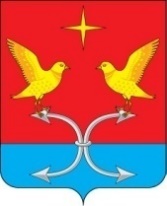 КОРСАКОВСКИЙ РАЙОННЫЙ СОВЕТ НАРОДНЫХ ДЕПУТАТОВ ОРЛОВСКОЙ ОБЛАСТИ РЕШЕНИЕ  28 января 2022 года                                                               № 32/1 - РСО внесении изменений в Решение Корсаковского районного Совета народных депутатов от 12 ноября 2021 года №17/1-РС «Об утверждении Положения о муниципальном контроле на автомобильном транспорте, городском наземном электрическом транспорте и в дорожном хозяйстве на территории Корсаковского района Орловской области»В соответствии с Федеральным законом от 31 июля 2020 г. №248-ФЗ                «О государственном контроле (надзоре) и муниципальном контроле                               в Российской Федерации», Федеральным законом от 06.10.2003г. № 131-ФЗ «Об общих принципах организации местного самоуправления в Российской Федерации», Корсаковский районный  Совет народных депутатов р е ш и л: Внести изменения в приложение 1 к Решению Корсаковского районного Совета народных депутатов от 12 ноября 2021 года №17/1-РС                                       «Об утверждении Положения о муниципальном контроле на автомобильном транспорте, городском наземном электрическом транспорте и в дорожном хозяйстве на территории Корсаковского района Орловской области»:1.1. Пункт 2.1 читать в следующей редакции:«На основании части 7 статьи 22 Федерального закона от 31.07.2020 года № 248-ФЗ «О государственном контроле (надзоре) и муниципальном контроле в Российской Федерации» система оценки и управления рисками причинения вреда (ущерба) охраняемым законом ценностям при осуществлении муниципального автодорожного контроля не применяется, если иное                          не установлено федеральным законом о виде контроля, общими требованиями к организации и осуществлению данного вида муниципального контроля, утвержденными Правительством Российской Федерации.2.1.1 В соответствии с частью 2 статьи 61 Федерального закона                                  от 31.07.2020 года № 248-ФЗ «О государственном контроле (надзоре)                              и муниципальном контроле  в Российской Федерации» при осуществлении муниципального автодорожного контроля плановые контрольные мероприятия не проводятся.2.1.2 В соответствии с частью 3 статьи 66 Федерального закона                              от 31.07.2020 года № 248-ФЗ «О государственном контроле (надзоре)                             и муниципальном контроле в Российской Федерации» все внеплановые контрольные мероприятия могут проводиться только после согласования                        с органами прокуратуры.»1.2. Пункты 2.11-2.17 считать не действительными.1.3 Добавить в пункт 3.3 следующие предложения: «Контрольный орган объявляет контролируемому лицу предостережение о недопустимости нарушения обязательных требований (далее – предостережение) при наличии сведений о готовящихся нарушениях обязательных требований или признаках нарушений обязательных требований и (или) в случае отсутствия подтвержденных данных о том, что нарушение обязательных требований причинило вред (ущерб) охраняемым законом ценностям либо создало угрозу причинения вреда (ущерба) охраняемым законом ценностям, и предлагает принять меры по обеспечению соблюдения обязательных требований.Предостережение составляется по форме, утвержденной приказом Министерства экономического развития Российской Федерации                                     от 31 марта 2021 года № 151 «О типовых формах документов, используемых контрольным (надзорным) органом».Контролируемое лицо в течение десяти рабочих дней со дня получения предостережения вправе подать в Контрольный орган возражение                                   в отношении предостережения.»2. Добавить пункты 6,7,8 согласно Приложению к решению.3. Пункт 2 настоящего решения вступает в силу с 01 марта 2022 года.4. Опубликовать данное решение и разместить на официальном сайте администрации района.Председатель Совета                                                                          В. М. СавинГлава района		                                                                      В. Р. Кнодель			                                  Приложение 
к решению Корсаковского районного Совета народных депутатов
от 28 января 2022 года №  32/1-РС6. Перечень индикаторов риска нарушения обязательных требований при осуществлении муниципального контроля на автомобильном транспорте, городском наземном электрическом транспорте и в дорожном хозяйстве на территории Корсаковского района Орловской областиПри осуществлении муниципального контроля на автомобильном транспорте, городском наземном электрическом транспорте и в дорожном хозяйстве                      на территории Корсаковского района Орловской области устанавливаются следующие индикаторы риска нарушения обязательных требований:индикатор 1: выявление в течение отчетного года в пределах населенного пункта трех и более фактов возникновения дорожно-транспортного происшествия одного вида сопутствующими неудовлетворительными дорожными условиями, где пострадали или ранены люди.7. Ключевые индикаторы осуществления муниципального контроля на автомобильном транспорте, городском наземном электрическом транспорте и в дорожном хозяйстве на территории Корсаковского района Орловской области и их целевые значения7.Индикативные показатели осуществления муниципального контроля на автомобильном транспорте, городском наземном электрическом транспорте и в дорожном хозяйстве на территории Корсаковского района Орловской области1) количество плановых контрольных (надзорных) мероприятий, проведенных за отчетный период;2) количество внеплановых контрольных (надзорных) мероприятий, проведенных за отчетный период;3) количество внеплановых контрольных (надзорных) мероприятий, проведенных за отчетный период на основании выявления соответствия объекта контроля параметрам, утвержденным индикаторами риска нарушения обязательных требований, или отклонения объекта контроля от таких параметров, за отчетный период;4) общее количество контрольных (надзорных) мероприятий
с взаимодействием, проведенных за отчетный период;5) количество контрольных (надзорных) мероприятий                                                  с взаимодействием по каждому виду КНМ, проведенных за отчетный период;6) количество контрольных (надзорных) мероприятий, проведенных
с использованием средств дистанционного взаимодействия, за отчетный период;7) количество обязательных профилактических визитов, проведенных                  за отчетный период;8) количество предостережений о недопустимости нарушения обязательных требований, объявленных за отчетный период;9) количество контрольных (надзорных) мероприятий, по результатам которых выявлены нарушения обязательных требований, за отчетный период;10) количество контрольных (надзорных) мероприятий, по итогам которых возбуждены дела об административных правонарушениях,                              за отчетный период;11) сумма административных штрафов, наложенных по результатам контрольных (надзорных) мероприятий, за отчетный период;12) количество направленных в органы прокуратуры заявлений                            о согласовании проведения контрольных (надзорных) мероприятий,                            за отчетный период;13) количество направленных в органы прокуратуры заявлений                           о согласовании проведения контрольных (надзорных) мероприятий,                            по которым органами прокуратуры отказано в согласовании, за отчетный период;14) общее количество учтенных объектов контроля на конец отчетного периода;15) количество учтенных объектов контроля, отнесенных к категориям риска, по каждой из категорий риска, на конец отчетного периода;16) количество учтенных контролируемых лиц на конец отчетного периода;17) количество учтенных контролируемых лиц, в отношении которых проведены контрольные (надзорные) мероприятия, за отчетный период;18) общее количество жалоб, поданных контролируемыми лицами
в досудебном порядке за отчетный период;19) количество жалоб, в отношении которых контрольным (надзорным) органом был нарушен срок рассмотрения, за отчетный период;20) количество жалоб, поданных контролируемыми лицами                                    в досудебном порядке, по итогам рассмотрения которых принято решение                  о полной либо частичной отмене решения контрольного (надзорного) органа либо о признании действий (бездействий) должностных лиц контрольных (надзорных) органов недействительными, за отчетный период;21) количество исковых заявлений об оспаривании решений, действий (бездействий) должностных лиц контрольных (надзорных) органов, направленных контролируемыми лицами в судебном порядке, за отчетный период;22) количество исковых заявлений об оспаривании решений, действий (бездействий) должностных лиц контрольных (надзорных) органов, направленных контролируемыми лицами в судебном порядке, по которым принято решение об удовлетворении заявленных требований, за отчетный период;23) количество контрольных (надзорных) мероприятий, проведенных                  с грубым нарушением требований к организации и осуществлению государственного контроля (надзора) и результаты которых были признаны недействительными и (или) отменены, за отчетный период.Ключевой показательЦелевое значениеключевого показателя, %1.Доля автомобильных дорог, в отношении которых не проводится работа по ремонту и содержанию автомобильных дорог общего пользования и искусственных дорожных сооружений на них52. Доля автомобильных дорог, отвечающих требованиям к дорожно-строительным материалам и изделиям953. Доля соблюдения требований к эксплуатации объектов дорожного сервиса, размещенных в полосах отвода и (или) придорожных полосах автомобильных дорог общего пользования90